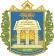 UNIVERSIDADE FEDERAL DO OESTE DO PARÁPRÓ-REITORIA DA CULTURA, COMUNIDADE E EXTENSÃO ANEXO III - TERMO DE COMPROMISSO DO COORDENADOR(A)Obrigatório entregar após a aprovação do projetoEu, XXXXXXX, docente do Instituto ou Campus XXXXXXXXXX, na Universidade Federal do Oeste do Pará – Ufopa, Matrícula Siape nº XXXXXXXX, portador do RG nº XXXXXX e CPF nº XXXXXX, coordenador (a) do Projeto XXXXXXXXXXXXXXXXXXXXXXXXX, contemplado no EDITAL PROCCE Nº 003/2024 (PROGRAMA DE FOMENTO À EXTENSÃO),COMPROMETO-ME a:Cumprir todas as obrigações previstas no Edital Procce nº 003/2024.Entregar o relatório do projeto seguindo as recomendações e o prazo definidos no edital e em seus anexos.Anexar no relatório final do projeto as frequências digitalizadas dos bolsistas Pibex-Graduação e Pibex-Ensino Médio, bem como os relatórios dos discentes Pibex-Ensino Médio e Pibex-Graduação.Informar a Procce por e-mail nos casos de cancelamentos, substituições de bolsistas.Participar das atividades de capacitação quando convocado pela Procce. Declaro, sob as penas da lei, a inteira responsabilidade pelas informações contidas neste instrumento.O presente TERMO DE COMPROMISSO tem vigência no período de 01/09/2024 a 31/08/2025.Santarém, _____ de _____________ de 2024.________________________________Coordenador (a) do projetoAssinar eletronicamente